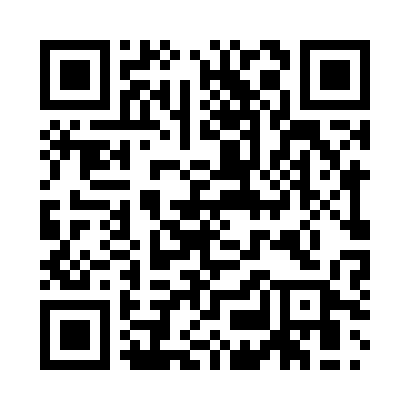 Prayer times for Uerdingen, GermanyMon 1 Apr 2024 - Tue 30 Apr 2024High Latitude Method: Angle Based RulePrayer Calculation Method: Muslim World LeagueAsar Calculation Method: ShafiPrayer times provided by https://www.salahtimes.comDateDayFajrSunriseDhuhrAsrMaghribIsha1Mon5:107:081:375:108:079:582Tue5:077:061:375:118:0910:003Wed5:047:041:375:128:1110:034Thu5:017:011:365:138:1210:055Fri4:586:591:365:148:1410:076Sat4:566:571:365:158:1610:097Sun4:536:551:355:168:1710:128Mon4:506:521:355:168:1910:149Tue4:476:501:355:178:2110:1610Wed4:446:481:355:188:2210:1911Thu4:416:461:345:198:2410:2112Fri4:386:441:345:208:2610:2313Sat4:356:411:345:208:2710:2614Sun4:326:391:345:218:2910:2815Mon4:296:371:335:228:3110:3116Tue4:266:351:335:238:3210:3317Wed4:236:331:335:238:3410:3618Thu4:196:311:335:248:3510:3819Fri4:166:291:325:258:3710:4120Sat4:136:271:325:268:3910:4421Sun4:106:251:325:268:4010:4622Mon4:076:231:325:278:4210:4923Tue4:036:211:325:288:4410:5224Wed4:006:191:325:298:4510:5425Thu3:576:171:315:298:4710:5726Fri3:546:151:315:308:4911:0027Sat3:506:131:315:318:5011:0328Sun3:476:111:315:318:5211:0629Mon3:436:091:315:328:5411:0930Tue3:406:071:315:338:5511:12